Общество с ограниченной ответственностью ООО ПКФ «ЦЕНТР ЖБИ»ИНН/КПП 4027117998/402701001 Р/СЧ.40702810722240009876БИК 042908612К/Сч. 30101810100000000612                                                ОТДЕЛЕНИЕ N8608 СБЕРБАНКА РОССИИ Г. КАЛУГАОКПО 89334231www.kaluga-gbi.ruПрайс-лист01.03.2016 г.Всю информацию о нас, Вы можете узнать на нашем сайте: www.kaluga-gbi.ruБлагодарим Вас за проявленный интерес к нашей фирме и надеемся на дальнейшее сотрудничество.Адрес: г.Калуга, п.Мстихино, пр-зд Домостроителей. тел.: 8(4842)400-822; 8-930-754-08-22.e-mail: info@kaluga-ws.ruНаименование товараМасса,тРазмеры, мЕд. измер.Цены без НДСКольца колодезные«без четверти»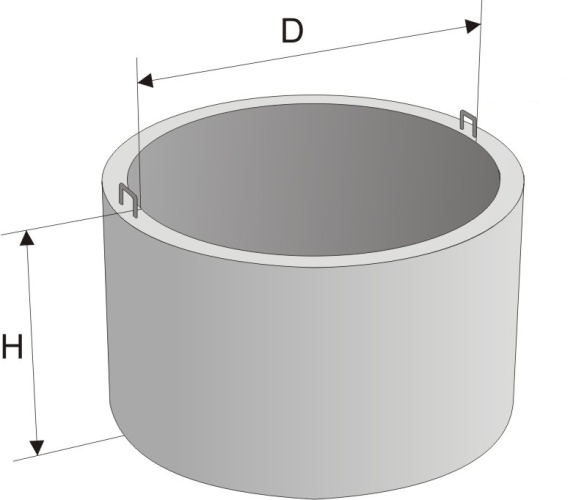 КС 7-90,35D=0,7; H=0,9шт.1 300,00р.КС 7-60,2D=0,7; H=0,6шт.1 000,00р.КС 7-30,1D=0,7; H=0,3шт.700,00р.КС 20-91,5D=2,0; H=0,9шт.4 400,00р.Колодезные кольца« с четвертью»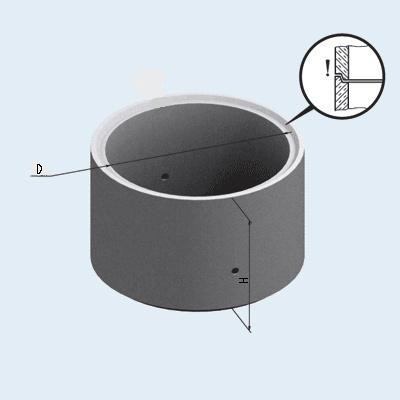 КС 8-9 Ч0,5D=0,8; H=0,9шт.1 500,00р.КС 10-3 Ч0,2D=1,0; H=0,3шт.800,00р.КС 10-5 Ч0,3D=1,0; H=0,5шт.1 000,00р.КС 10-6 Ч0,4D=1,0; H=0,6шт.1 100,00р.КС 10-9 Ч0,6D=1,0; H=0,9шт.1 500,00р.КС 10-9 Ч (Усилен.)0,6D=1,0; H=0,9шт.1 800,00р.КС 15-3 Ч0,35D=1,5; H=0,3шт.1 500,00р.КС 15-6 Ч0,7D=1,5; H=0,6шт.2 000,00р.КС 15-9 Ч1,0D=1,5; H=0,9шт.2 500,00р.КС 15-9 Ч (Усилен.)1,0D=1,5; H=0,9шт.2 700,00р.Днища колодцев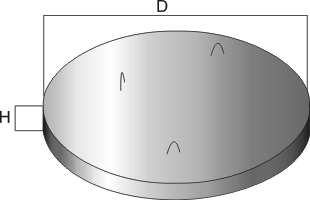 ПН. 100,3D=1,5; H=0,1шт.1 200,00р.ПН. 150,7D=2,0; H=0,12шт.2 200,00р.ПН. 201,1D=2,5; H=0,12шт.4 400,00р.Крышки колодцев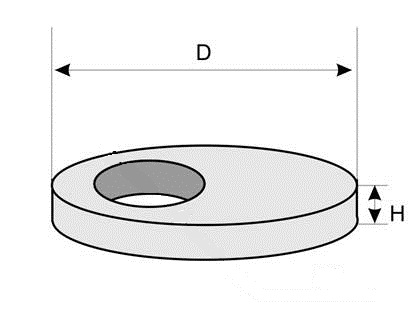 ПП 10-10,25D=1,16; H=0,15шт.1 100,00р.ПП 10-20,3D=1,16; H=0,15шт.1 500,00р.ПП 15-10,6D=1,68; H=0,15шт.2 100,00р.ПП 15-20,6D=1,68; H=0,15шт.2 500,00р.ПП 201,0D=2,2; H=0,16шт.4 300,00р.КО 60,02D=0,84; H=0,07шт.650,00р.Крышки колодцев с люкомППЛ 10 (с полимерным люком)0,25D=1,16; H=0,15шт.2 200,00р.ППЛ 15 (с полимерным люком)0,6D=1,68; H=0,15шт.3 200,00р.Домик для колодца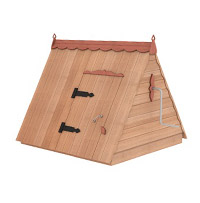 Домик для колодца0,08-шт.От 6 000,00р.Кольца с дном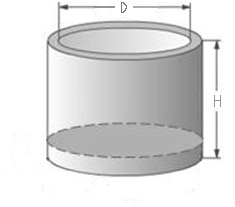 КСД 10-90,9D=1,0; H=0,9шт.2 500,00р.КСД 15-91,6D=1,5; H=0,9шт.4 500,00р. ЛюкиЛюк полимерный (высокий)0,028D=0,7; H=0,1шт.1 100,00р.Люк полимерный (низкий)0,02D=0,7; H=0,07шт.1 000,00р.Люк  чугунный тяжелый тип «Т»0,117D=0,84; H=0,12шт.4 900,00р.Люк чугунный средний 0,053D=0,77; H=0,07шт.3 350,00р.Плиты опорные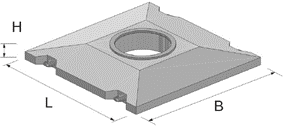 ОП-1К0,9L=B=1,7; H=0,24шт.3 500,00р.Блоки бетонные для стен и подвалов ГОСТ 13579-78Блоки бетонные для стен и подвалов ГОСТ 13579-78Блоки бетонные для стен и подвалов ГОСТ 13579-78МаркаДлина l, ммШирина b, ммВысота h, ммКласс бетонаОбъём, м3Масса изделия, тЦены без НДСФБС 24.3.6-Т2380300580В 7,50.4060.9341 850,00р.ФБС 12.3.6-Т1180300580В 7,50.2000.4601 000,00р.ФБС  9.3.6-Т880300580В 7,50.1460.340700,00р.ФБС 24.4.6-Т2380400580В 7,50.5431.2492 450,00р.ФБС 12.4.6-Т1180400580В 7,50.2650.6101 250,00р.ФБС 9.4.6-Т880400580В 7,50.1950.450950,00р.ФБС 24.5.6-Т2380500580В 7,50.6791.5623 050,00р.ФБС 12.5.6-Т1180500580В 7,50.3310.7611 550,00р.ФБС 9.5.6-Т880500580В 7,50.2440.5601 250,00р.ФБС 24.6.6-Т2380600580В 7,50.8151.8753 650,00р.ФБС 12.6.6-Т1180600580В 7,50.3980.9151 850,00р.ФБС 9.6.6-Т880600580В 7,50.2930.6701 550,00р.